NÁRODNÁ RADA SLOVENSKEJ REPUBLIKYVII. volebné obdobieČíslo: CRD-1951/2019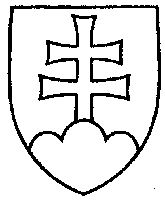 2274UZNESENIENÁRODNEJ RADY SLOVENSKEJ REPUBLIKYz 3. decembra 2019k návrhu poslancov Národnej rady Slovenskej republiky Jána Senka a Dušana Jarjabka na vydanie zákona, ktorým sa mení a dopĺňa zákon č. 434/2010 Z. z. o poskytovaní dotácií v pôsobnosti Ministerstva kultúry Slovenskej republiky v znení neskorších predpisov
(tlač 1676)	Národná rada Slovenskej republiky	po prerokovaní uvedeného návrhu zákona v druhom a treťom čítaní	s c h v a ľ u j enávrh poslancov Národnej rady Slovenskej republiky Jána Senka a Dušana Jarjabka na vydanie zákona, ktorým sa mení a dopĺňa zákon č. 434/2010 Z. z. o poskytovaní dotácií v pôsobnosti Ministerstva kultúry Slovenskej republiky v znení neskorších predpisov, v znení schválených pozmeňujúcich a doplňujúcich návrhov.   Andrej  D a n k o   v. r.predseda  Národnej rady Slovenskej republikyOverovatelia:Vladimír M a t e j i č k a   v. r.Natália  G r a u s o v á   v. r.